İLGİLİ AY: ………………………………………….                                                                                                                                                                                                                                         GENEL TOPLAM: …………282……………   TC.      SAĞLIK BAKANLIĞI        MANİSA ŞEHİR HASTANESİ           HASTANE DOĞUMLARINI DEĞERLENDİRME İSTATİSTİK FORMU   TC.      SAĞLIK BAKANLIĞI        MANİSA ŞEHİR HASTANESİ           HASTANE DOĞUMLARINI DEĞERLENDİRME İSTATİSTİK FORMU   TC.      SAĞLIK BAKANLIĞI        MANİSA ŞEHİR HASTANESİ           HASTANE DOĞUMLARINI DEĞERLENDİRME İSTATİSTİK FORMU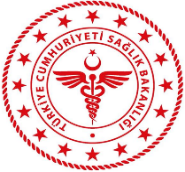    TC.      SAĞLIK BAKANLIĞI        MANİSA ŞEHİR HASTANESİ           HASTANE DOĞUMLARINI DEĞERLENDİRME İSTATİSTİK FORMU   TC.      SAĞLIK BAKANLIĞI        MANİSA ŞEHİR HASTANESİ           HASTANE DOĞUMLARINI DEĞERLENDİRME İSTATİSTİK FORMU   TC.      SAĞLIK BAKANLIĞI        MANİSA ŞEHİR HASTANESİ           HASTANE DOĞUMLARINI DEĞERLENDİRME İSTATİSTİK FORMU   TC.      SAĞLIK BAKANLIĞI        MANİSA ŞEHİR HASTANESİ           HASTANE DOĞUMLARINI DEĞERLENDİRME İSTATİSTİK FORMU   TC.      SAĞLIK BAKANLIĞI        MANİSA ŞEHİR HASTANESİ           HASTANE DOĞUMLARINI DEĞERLENDİRME İSTATİSTİK FORMU   TC.      SAĞLIK BAKANLIĞI        MANİSA ŞEHİR HASTANESİ           HASTANE DOĞUMLARINI DEĞERLENDİRME İSTATİSTİK FORMUDH.FR .011                          Yayın Tar:  27.10.2018Rev Tar/ No : 26.02.2019 / 02 Sayfa No:1KADIN DOĞUM UZMAN SAYISITOPLAM DOĞUM SAYISIDOĞUM ŞEKLİDOĞUM ŞEKLİDOĞUM ŞEKLİDOĞUM ŞEKLİDOĞUM ŞEKLİDOĞUM ŞEKLİKADIN DOĞUM UZMAN SAYISITOPLAM DOĞUM SAYISINORMAL DOĞUM SAYISINORMAL DOĞUM SAYISISEZERYAN SAYISISEZERYAN SAYISISEZERYAN DIŞINDA Kİ MÜDAHALELİ DOĞUM SAYISISEZERYAN DIŞINDA Kİ MÜDAHALELİ DOĞUM SAYISI13282NORMAL DOĞUM SAYISINORMAL DOĞUM SAYISISEZERYAN SAYISISEZERYAN SAYISISEZERYAN DIŞINDA Kİ MÜDAHALELİ DOĞUM SAYISISEZERYAN DIŞINDA Kİ MÜDAHALELİ DOĞUM SAYISI13282TC YABANCITCYABANCITCYABANCI13282142191183PRİMER SEZERYAN SAYISIPRİMER SEZERYAN SAYISIMÜKERRER SEZERYAN SAYISIMÜKERRER SEZERYAN SAYISIÇOĞUL DOĞUM SAYISIÇOĞUL DOĞUM SAYISITCYABANCITCYABANCITCYABANCI461722SEZERYAN NEDENLERİ                      SAYI                      SAYISEZERYAN NEDENLERİ                   SAYI                   SAYISEZERYAN NEDENLERİ         TCYABANCISEZERYAN NEDENLERİTCYABANCIBir kez geçirilmiş sezeryan 461Mükerrer sezeryan722İki ve üzeri geçirilmiş sezeryanİri bebek6Çoğul gebelikGebelik+HipertansiyonMakat geliş10PreeklampsiTransfer gelişEklampsiSefalo-pelvik uyumsuzluk131Fetal Distres10İlerlemeyen eylem 6Plesanta PreviaKordon sarkmasıPl. Dekolmanı1